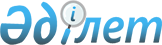 О внесении изменений и дополнений в решение маслихата Тайыншинского района Северо-Казахстанской области от 25 декабря 2020 года № 418 "Об утверждении бюджета Тайыншинского района Северо-Казахстанской области на 2021 - 2023 годы"Решение маслихата Тайыншинского района Северо-Казахстанской области от 6 мая 2021 года № 25. Зарегистрировано Департаментом юстиции Северо-Казахстанской области 11 мая 2021 года № 7406
      В соответствии со статьями 44, 106, 109, 111 Бюджетного Кодекса Республики Казахстан, пунктом 1 статьи 6 Закона Республики Казахстан "О местном государственном управлении и самоуправлении в Республике Казахстан", маслихат Тайыншинского района Северо-Казахстанской области РЕШИЛ:
      1. Внести в решение маслихата Тайыншинского района Северо-Казахстанской области "Об утверждении бюджета Тайыншинского района Северо-Казахстанской области на 2021 - 2023 годы" от 25 декабря 2020 года № 418 (зарегистрировано в Реестре государственной регистрации нормативных правовых актов под № 6879) следующие изменения и дополнения:
      пункт 1 изложить в новой редакции:
      "1. Утвердить бюджет Тайыншинского района Северо-Казахстанской области на 2021 - 2023 годы согласно приложениям 1, 2 и 3 к настоящему решению соответственно, в том числе на 2021 год в следующих объемах:
      1) доходы – 7782884,9 тысяч тенге:
      налоговые поступления – 1208873 тысяч тенге;
      неналоговые поступления – 16354 тысяч тенге;
      поступления от продажи основного капитала – 64920 тысяч тенге;
      поступления трансфертов – 6492737,9 тысяч тенге;
      2) затраты – 8198593,1 тысяч тенге; 
      3) чистое бюджетное кредитование – 51276 тысяч тенге:
      бюджетные кредиты – 61257 тысяч тенге;
      погашение бюджетных кредитов – 9981 тысяч тенге;
      4) сальдо по операциям с финансовыми активами – 0 тысяч тенге:
      приобретение финансовых активов – 0 тысяч тенге;
      поступления от продажи финансовых активов государства – 0 тысяч тенге; 
      5) дефицит (профицит) бюджета – -466984,2 тысяч тенге;
      6) финансирование дефицита (использование профицита) бюджета – 466984,2 тысяч тенге:
      поступление займов – 74257 тысяч тенге;
      погашение займов – 9981 тысяч тенге;
      используемые остатки бюджетных средств – 300708,2 тенге.";
      дополнить пунктом 9-1 следующего содержания:
      "9-1. Предусмотреть расходы бюджета района на 2021 год за счет свободных остатков бюджетных средств, сложившихся на 1 января 2021 года и возврат неиспользованных (недоиспользованных) в 2020 году целевых трансфертов из республиканского и областного бюджетов, согласно приложению 5 к настоящему решению.";
      пункт 10 изложить в новой редакции:
      "10. Предусмотреть в расходах бюджета района на 2021 год целевые текущие трансферты, передаваемые из бюджета района в бюджет сельских округов в сумме 275864 тысяч тенге, в том числе:
      Абайскому сельскому округу - 9404 тысяч тенге;
      Алаботинскому сельскому округу - 22928 тысяч тенге;
      Амандыкскому сельскому округу - 3123 тысяч тенге;
      Большеизюмовскому сельскому округу - 20016 тысяч тенге; 
      Донецкому сельскому округу - 7052 тысяч тенге;
      Драгомировскому сельскому округу - 24300 тысяч тенге;
      Зеленогайскому сельскому округу - 7571 тысяч тенге; 
      Келлеровскому сельскому округу - 28900 тысяч тенге; 
      Кировскому сельскому округу - 8447 тысяч тенге;
      Краснополянскому сельскому округу - 9814 тысяч тенге, 
      Летовочному сельскому округу - 7200 тысяч тенге;
      Мироновскому сельскому округу - 3350 тысяч тенге; 
      Рощинскому сельскому округу - 25006 тысяч тенге; 
      Тендыкскому сельскому округу - 800 тысяч тенге; 
      Тихоокеанскому сельскому округу - 6780 тысяч тенге;
      Чермошнянскому сельскому округу - 2700 тысяч тенге; 
      Чкаловскому сельскому округу - 15097 тысяч тенге;
      Яснополянскому сельскому округу - 13700 тысяч тенге;
      городу Тайынша - 59676 тысяч тенге."; 
      приложение 1 к указанному решению изложить в новой редакции согласно приложению 1 к настоящему решению.
      дополнить указанное решение приложением 5 согласно приложению 2 к настоящему решению.
      2. Настоящее решение вводится в действие с 1 января 2021 года. Бюджет Тайыншинского района Северо-Казахстанской области на 2021 год Расходы районного бюджета на 2021 год за счет свободных остатков бюджетных средств, сложившихся на 1 января 2021 года и возврата неиспользованных (недоиспользованных) в 2020 году целевых трансфертов из республиканского и областного бюджетов
					© 2012. РГП на ПХВ «Институт законодательства и правовой информации Республики Казахстан» Министерства юстиции Республики Казахстан
				
      Председатель сессии маслихата
Тайыншинского района
Северо-Казахстанской области

А. Абдрахманова

      Секретарь маслихата
Тайыншинского района
Северо-Казахстанской области

С. Бекшенов
Приложение 1 к решениюмаслихата Тайыншинского районаСеверо-Казахстанской областиот 6 мая 2021 года№ 25Приложение 1 к решениюмаслихата Тайыншинского районаСеверо-Казахстанской областиот 25 декабря 2020 года № 418
Категория
Категория
Категория
Наименование
Сумма,

тысяч тенге
Класс
Класс
Наименование
Сумма,

тысяч тенге
Подкласс
Наименование
Сумма,

тысяч тенге
1) Доходы
7782884,9
1
Налоговые поступления
1208873
03
Социальный налог
811287
1
Социальный налог
811287
04
Hалоги на собственность
195236
1
Hалоги на имущество
195236
05
Внутренние налоги на товары, работы и услуги
186100
2
Акцизы
4100
3
Поступления за использование природных и других ресурсов
168000
4
Сборы за ведение предпринимательской и профессиональной деятельности
14000
08
Обязательные платежи, взимаемые за совершение юридически значимых действий и (или) выдачу документов уполномоченными на то государственными органами или должностными лицами
16250
1
Государственная пошлина
16250
2
Неналоговые поступления
16354
01
Доходы от государственной собственности
13346
5
Доходы от аренды имущества, находящегося в государственной собственности
7280
7
Вознаграждения по кредитам, выданным из государственного бюджета
1066
9
Прочие доходы от государственной собственности
5000
06
Прочие неналоговые поступления
3008
1
Прочие неналоговые поступления
3008
3
Поступления от продажи основного капитала
64920
01
Продажа государственного имущества, закрепленного за государственными учреждениями
24420
1
Продажа государственного имущества, закрепленного за государственными учреждениями
24420
03
Продажа земли и нематериальных активов
40500
1
Продажа земли
40000
2
Продажа нематериальных активов
500
4
Поступления трансфертов
6492737,9
01
Трансферты из нижестоящих органов государственного управления
200,9
3
Трансферты из бюджетов городов районного значения, сел, поселков, сельков округов
200,9
02
Трансферты из вышестоящих органов государственного управления
6492537
2
Трансферты из областного бюджета
6492537
Функциональная группа
Функциональная группа
Функциональная группа
Наименование
 Сумма,

 тысяч тенге
Администратор бюджетных программ
Администратор бюджетных программ
Наименование
 Сумма,

 тысяч тенге
 Программа
Наименование
 Сумма,

 тысяч тенге
2) Затраты
8198593,1
01
Государственные услуги общего характера
891216
112
Аппарат маслихата района (города областного значения)
22156
001
Услуги по обеспечению деятельности маслихата района (города областного значения)
21556
003
Капитальные расходы государственного органа
600
122
Аппарат акима района (города областного значения)
208129
001
Услуги по обеспечению деятельности акима района (города областного значения)
158245
003
Капитальные расходы государственного органа
4750
113
Целевые текущие трансферты нижестоящим бюджетам
45134
458
Отдел жилищно-коммунального хозяйства, пассажирского транспорта и автомобильных дорог района (города областного значения)
607190
001
Услуги по реализации государственной политики на местном уровне в области жилищно-коммунального хозяйства, пассажирского транспорта и автомобильных дорог 
20755
013
Капитальные расходы государственного органа
16830
113
Целевые текущие трансферты нижестоящим бюджетам
568718
114
Целевые трансферты на развитие нижестоящим бюджетам
887
459
Отдел экономики и финансов района (города областного значения)
53741
001
Услуги по реализации государственной политики в области формирования и развития экономической политики, государственного планирования, исполнения бюджета и управления коммунальной собственностью района (города областного значения)
45636
003
Проведение оценки имущества в целях налогообложения
1874
010
Приватизация, управление коммунальным имуществом, постприватизационная деятельность и регулирование споров, связанных с этим
6231
02
Оборона
32637
122
Аппарат акима района (города областного значения)
32637
005
Мероприятия в рамках исполнения всеобщей воинской обязанности
11954
006
Предупреждение и ликвидация чрезвычайных ситуаций масштаба района (города областного значения)
19156
007
Мероприятия по профилактике и тушению степных пожаров районного (городского) масштаба, а также пожаров в населенных пунктах, в которых не созданы органы государственной противопожарной службы
1527
03
Общественный порядок, безопасность, правовая, судебная, уголовно-исполнительная деятельность
4775
458
Отдел жилищно-коммунального хозяйства, пассажирского транспорта и автомобильных дорог района (города областного значения)
4775
021
Обеспечение безопасности дорожного движения в населенных пунктах
4775
06
Социальная помощь и социальное обеспечение
613633
451
Отдел занятости и социальных программ района (города областного значения)
613633
001
Услуги по реализации государственной политики на местном уровне в области обеспечения занятости и реализации социальных программ для населения
31392
002
Программа занятости
192751
005
Государственная адресная социальная помощь
60123
006
Оказание жилищной помощи
900
007
Социальная помощь отдельным категориям нуждающихся граждан по решениям местных представительных органов
81305
010
Материальное обеспечение детей-инвалидов, воспитывающихся и обучающихся на дому
1200
011
Оплата услуг по зачислению, выплате и доставке пособий и других социальных выплат
2500
014
Оказание социальной помощи нуждающимся гражданам на дому
120277
017
Обеспечение нуждающихся инвалидов протезно-ортопедическими, сурдотехническими и тифлотехническими средствами, специальными средствами передвижения, обязательными гигиеническими средствами, а также предоставление услуг санаторно-курортного лечения, специалиста жестового языка, индивидуальных помощников в соответствии с индивидуальной программой реабилитации инвалида
68863
021
Капитальные расходы государственного органа
1920
023
Обеспечение деятельности центров занятости населения
45302
067
Капитальные расходы подведомственных государственных учреждений и организаций
7100
07
Жилищно-коммунальное хозяйство
1458404
458
Отдел жилищно-коммунального хозяйства, пассажирского транспорта и автомобильных дорог района (города областного значения)
744701
003
Организация сохранения государственного жилищного фонда
12000
017
Содержание мест захоронений и захоронение безродных
283
026
Организация эксплуатации тепловых сетей, находящихся в коммунальной собственности районов (городов областного значения)
24113
028
Развитие коммунального хозяйства
18300
058
Развитие системы водоснабжения и водоотведения в сельских населенных пунктах
690005
472
Отдел строительства, архитектуры и градостроительства района (города областного значения)
713703
003
Проектирование и (или) строительство, реконструкция жилья коммунального жилищного фонда
17000
058
Развитие системы водоснабжения и водоотведения в сельских населенных пунктах
387303
098
Приобретение жилья коммунального жилищного фонда
309400
08
Культура, спорт, туризм и информационное пространство
465838
455
Отдел культуры и развития языков района (города областного значения)
257039,5
001
Услуги по реализации государственной политики на местном уровне в области развития языков и культуры
12649
003
Поддержка культурно-досуговой работы 
36356
006
Функционирование районных (городских) библиотек
121725,5
007
Развитие государственного языка и других языков народа Казахстана
1133
032
Капитальные расходы подведомственных государственных учреждений и организаций
73150
113
Целевые текущие трансферты нижестоящим бюджетам
12026
456
Отдел внутренней политики района (города областного значения)
55500
001
Услуги по реализации государственной политики на местном уровне в области информации, укрепления государственности и формирования социального оптимизма граждан
14904,5
002
Услуги по проведению государственной информационной политики 
16938
003
Реализация мероприятий в сфере молодежной политики
12057,5
006
Капитальные расходы государственного органа
7100
032
Капитальные расходы подведомственных государственных учреждений и организаций
4500
465
Отдел физической культуры и спорта района (города областного значения)
48861,5
001
Услуги по реализации государственной политики на местном уровне в сфере физической культуры и спорта
15505
006
Проведение спортивных соревнований на районном (города областного значения) уровне
1851,5
007
Подготовка и участие членов сборных команд района (города областного значения) по различным видам спорта на областных спортивных соревнованиях
14955
032
Капитальные расходы подведомственных государственных учреждений и организаций
4050
113
Целевые текущие трансферты нижестоящим бюджетам
12500
472
Отдел строительства, архитектуры и градостроительства района (города областного значения)
104437
008
Развитие объектов спорта
102400
011
Развитие объектов культуры
2037
10
Сельское, водное, лесное, рыбное хозяйство, особо охраняемые природные территории, охрана окружающей среды и животного мира, земельные отношения
75868
459
Отдел экономики и финансов района (города областного значения)
18313
099
Реализация мер по оказанию социальной поддержки специалистов 
18313
462
Отдел сельского хозяйства района (города областного значения)
37074
001
Услуги по реализации государственной политики на местном уровне в сфере сельского хозяйства
28974
006
Капитальные расходы государственного органа
8100
463
Отдел земельных отношений района (города областного значения)
20481
001
Услуги по реализации государственной политики в области регулирования земельных отношений на территории района (города областного значения)
19881
007
Капитальные расходы государственного органа
600
11
Промышленность, архитектурная, градостроительная и строительная деятельность
20311
472
Отдел строительства, архитектуры и градостроительства района (города областного значения)
20311
001
Услуги по реализации государственной политики в области строительства, архитектуры и градостроительства на местном уровне
15311
013
Разработка схем градостроительного развития территории района, генеральных планов городов районного (областного) значения, поселков и иных сельских населенных пунктов
5000
12
Транспорт и коммуникации
54441
458
Отдел жилищно-коммунального хозяйства, пассажирского транспорта и автомобильных дорог района (города областного значения)
54441
023
Обеспечение функционирования автомобильных дорог
43024
037
Субсидирование пассажирских перевозок по социально значимым городским (сельским), пригородным и внутрирайонным сообщениям
11417
13
Прочие
38286
458
Отдел жилищно-коммунального хозяйства, пассажирского транспорта и автомобильных дорог района (города областного значения)
366
055
Развитие индустриальной инфраструктуры в рамках Государственной программы поддержки и развития бизнеса "Дорожная карта бизнеса-2025"
366
459
Отдел экономики и финансов района (города областного значения)
24057
012
Резерв местного исполнительного органа района (города областного значения) 
24057
469
Отдел предпринимательства района (города областного значения)
13863
001
Услуги по реализации государственной политики на местном уровне в области развития предпринимательства 
13387
004
Капитальные расходы государственного органа
476
15
Трансферты
4542118,1
459
Отдел экономики и финансов района (города областного значения)
4542118,1
006
Возврат неиспользованных (недоиспользованных) целевых трансфертов
1025,1
024
Целевые текущие трансферты из нижестоящего бюджета на компенсацию потерь вышестоящего бюджета в связи с изменением законодательства
4200028
038
Субвенции
341065
3) Чистое бюджетное кредитование
51276
Бюджетные кредиты
61257
 10
Сельское, водное, лесное, рыбное хозяйство, особо охраняемые природные территории, охрана окружающей среды и животного мира, земельные отношения
61257
459
Отдел экономики и финансов района (города областного значения)
61257
018
Бюджетные кредиты для реализации мер социальной поддержки специалистов
61257
Категория
Категория
Категория
Наименование
 Сумма,

 тысяч тенге
Класс
Класс
Наименование
 Сумма,

 тысяч тенге
Подкласс
Наименование
 Сумма,

 тысяч тенге
5
Погашение бюджетных кредитов
9981
01
Погашение бюджетных кредитов
9981
1
Погашение бюджетных кредитов, выданных из государственного бюджета
9981
Функциональная группа
Функциональная группа
Функциональная группа
Наименование
Сумма,

 тысяч тенге
Администратор бюджетных программ
Администратор бюджетных программ
Наименование
Сумма,

 тысяч тенге
Программа
Наименование
Сумма,

 тысяч тенге
4) Сальдо по операциям с финансовыми активами
0
Категория
Категория
Категория
Наименование
 Сумма,

 тысяч тенге 
Класс
Класс
Наименование
 Сумма,

 тысяч тенге 
Подкласс
Наименование
 Сумма,

 тысяч тенге 
6
Поступления от продажи финансовых активов государства
0
01
Поступления от продажи финансовых активов государства
0
1
Поступления от продажи финансовых активов внутри страны
0
5) Дефицит (профицит) бюджета
-466984,2
6) Финансирование дефицита (использование профицита) бюджета
466984,2
7
Поступления займов
74257
01
Внутренние государственные займы
74257
2
Договоры займа
74257
Функциональная группа
Функциональная группа
Функциональная группа
Наименование
Сумма, тысяч тенге
Администратор бюджетных программ
Администратор бюджетных программ
Наименование
Сумма, тысяч тенге
 Программа
Наименование
Сумма, тысяч тенге
14
Обслуживание долга
1066
459
Отдел экономики и финансов района (города областного значения)
1066
021
Обслуживание долга местных исполнительных органов по выплате вознаграждений и иных платежей по займам из областного бюджета
1066
16
Погашение займов 
9981
459
Отдел экономики и финансов района (города областного значения)
9981
005
Погашение долга местного исполнительного органа перед вышестоящим бюджетом
9981
Категория
Категория
Категория
Наименование
 Сумма,

 тысяч тенге 
Класс
Класс
Наименование
 Сумма,

 тысяч тенге 
Подкласс
Наименование
 Сумма,

 тысяч тенге 
8
Используемые остатки бюджетных средств
300708,2
01
Остатки бюджетных средств
300708,2
1
Свободные остатки бюджетных средств
300708,2Приложение 2к решению маслихатаТайыншинского районаСеверо-Казахстанской областиот ___ мая 2021 года № ___Приложение 5 к решениюмаслихата Тайыншинского районаСеверо-Казахстанской областиот 25 декабря 2020 года № 418
Категория
Категория
Категория
Наименование
Сумма,

тысяч тенге
Класс
Класс
Наименование
Сумма,

тысяч тенге
Подкласс
Наименование
Сумма,

тысяч тенге
Доходы
200,9
4
Поступления трансфертов
200,9
01
Трансферты из нижестоящих органов государственного управления
200,9
3
Трансферты из бюджетов городов районного значения, сел, поселков, сельских округов
200,9
в том числе:
Из республиканского бюджета
71,4
Абайский сельский округ
7,4
Зеленогайский сельский округ
10,0
Кировский сельский округ
0,1
Келлеровский сельский округ
1,2
Летовочный сельский округ
26,0
Чермошнянский сельский округ
12,8
Яснополянский сельский округ
14,2
Из районного бюджета
129,2
Абайский сельский округ
25,3
Алаботинский сельский округ
0,2
Амандыкский сельский округ
0,4
Большеизюмовский сельский округ
0,2
Донецкий сельский округ
0,4
Драгомировский сельский округ
40,9
Зеленогайский сельский округ
0,8
Кировский сельский округ
2,6
Келлеровский сельский округ
0,1
Краснополянский сельский округ
0,1
Летовочный сельский округ
0,1
Мироновский сельский округ
0,1
Рощинский сельский округ
31,3
Чермошнянский сельский округ
0,6
Чкаловский сельский округ
19,5
Тихоокеанский сельский округ
0,1
Яснополянский сельский округ
3,2
Город Тайынша
3,3
8
Используемые остатки бюджетных средств
300708,2
01
Остатки бюджетных средств
300708,2
1
Свободные остатки бюджетных средств
300708,2
01
Всего
300909,1
Расходы
Функциональная группа
Функциональная группа
Функциональная группа
Наименование
Сумма,

тысяч тенге
Администратор бюджетных программ
Администратор бюджетных программ
Наименование
Сумма,

тысяч тенге
 Программа
Наименование
Сумма,

тысяч тенге
01
Государственные услуги общего характера
68014
112
Аппарат маслихата района (города областного значения)
799
001
Услуги по обеспечению деятельности маслихата района (города областного значения)
799
122
Аппарат акима района (города областного значения)
9365
001
Услуги по обеспечению деятельности акима района (города областного значения)
3676
003
Капитальные расходы государственного органа
4250
113
Целевые текущие трансферты нижестоящим бюджетам
1439
458
Отдел жилищно-коммунального хозяйства, пассажирского транспорта и автомобильных дорог района (города областного значения)
55623
013
Капитальные расходы государственного органа
22189
113
Целевые текущие трансферты нижестоящим бюджетам
33434
459
Отдел экономики и финансов района (города областного значения)
2227
010
Приватизация, управление коммунальным имуществом, постприватизационная деятельность и регулирование споров, связанных с этим
2227
02
Оборона
17726
122
Аппарат акима района (города областного значения)
17726
005
Мероприятия в рамках исполнения всеобщей воинской обязанности
900
006
Предупреждение и ликвидация чрезвычайных ситуаций масштаба района (города областного значения)
16826
06
Социальная помощь и социальное обеспечение 
75861
451
Отдел занятости и социальных программ района (города областного значения)
75861
005
Государственная адресная социальная помощь
10000
007
Социальная помощь отдельным категориям нуждающихся граждан по решениям местных представительных органов
58761
067
Капитальные расходы подведомственных государственных учреждений и организаций
7100
07
Жилищно-коммунальное хозяйство
46500
458
Отдел жилищно-коммунального хозяйства, пассажирского транспорта и автомобильных дорог района (города областного значения)
29500
003
Организация сохранения государственного жилищного фонда
12000
028
Развитие коммунального хозяйства
17500
472
Отдел строительства, архитектуры и градостроительства района (города областного значения)
17000
003
Проектирование и (или) строительство, реконструкция жилья коммунального жилищного фонда
17000
08
Культура, спорт, туризм и информационное пространство
46605
455
Отдел культуры и развития языков района (города областного значения)
43003
003
Поддержка культурно-досуговой работы
1382
006
Функционирование районных (городских) библиотек
3364
032
Капитальные расходы подведомственных государственных учреждений и организаций
36410
113
Целевые текущие трансферты нижестоящим бюджетам
1847
456
Отдел внутренней политики района (города областного значения)
200
032
Капитальные расходы подведомственных государственных учреждений и организаций
200
465
Отдел физической культуры и спорта района (города областного значения)
3400
001
Услуги по реализации государственной политики на местном уровне в сфере физической культуры и спорта
350
007
Подготовка и участие членов сборных команд района (города областного значения) по различным видам спорта на областных спортивных соревнованиях
3000
032
Капитальные расходы подведомственных государственных учреждений и организаций
50
472
Отдел строительства, архитектуры и градостроительства района (города областного значения)
2
011
Развитие объектов культуры
2
10
Сельское, водное, лесное, рыбное хозяйство, особо охраняемые природные территории, охрана окружающей среды и животного мира, земельные отношения
14300
459
Отдел экономики и финансов района (города областного значения)
12000
099
Реализация мер по оказанию социальной поддержки специалистов 
12000
462
Отдел сельского хозяйства района (города областного значения)
2300
001
Услуги по реализации государственной политики на местном уровне в сфере сельского хозяйства
800
006
Капитальные расходы государственного органа
1500
11
Промышленность, архитектурная, градостроительная и строительная деятельность
1500
472
Отдел строительства, архитектуры и градостроительства района (города областного значения)
1500
013
1500
12
Транспорт и коммуникации
29012
458
Отдел жилищно-коммунального хозяйства, пассажирского транспорта и автомобильных дорог района (города областного значения)
29012
023
Обеспечение функционирования автомобильных дорог
26012
037
Субсидирование пассажирских перевозок по социально значимым городским (сельским), пригородным и внутрирайонным сообщениям
3000
13
Прочие
366
458
Отдел жилищно-коммунального хозяйства, пассажирского транспорта и автомобильных дорог района (города областного значения)
366
055
Развитие индустриальной инфраструктуры в рамках Государственной программы поддержки и развития бизнеса "Дорожная карта бизнеса-2025"
366
15
Трансферты
1025,1
459
Отдел экономики и финансов района (города областного значения)
1025,1
006
Возврат неиспользованных (недоиспользованных) целевых трансфертов
1025,1
Всего.
300909,1